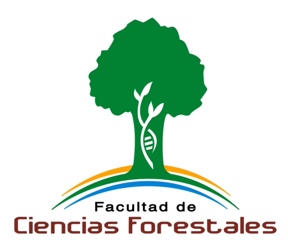 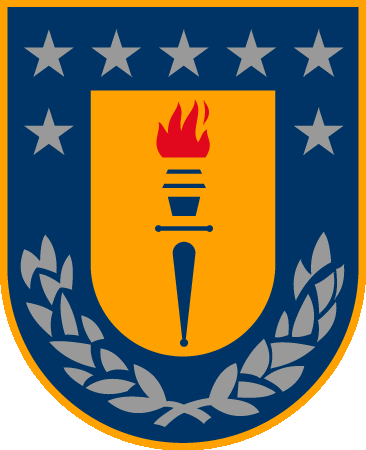          UNIVERSIDAD DE CONCEPCIÓN         FACULTAD DE CIENCIAS FORESTALES   SOLICITUD  ESPECIALEsta parte debe ser completada por el/la estudianteANTECEDENTES PERSONALESSOLICITUDJUSTIFICACIÓN(Exponga todo los antecedentes que estime pertinente):Esta parte debe ser completada por Jefe de CarreraAPROBADO RECHAZADOOBSERVACIONES:INTEGRANTE COMITÉ DE DOCENCIA QUE PARTICIPA EN LA RESOLUCIÓN	NombreMatrículaCarreraCausal de solicitud:FirmaFechadíamesañoFecha ResolucióndíamesañoNombre Jefe de Carrera:Firma Jefe de CarreraNombreFirma